How do YOU join FFA? Pay your FFA dues soon.Anyone in an Ag class may join by paying your dues of only $25!Your dues must be paid in order to become a Cy Falls FFA member. This simple fee must be paid in order to participate in any FFA activities, including showing an animal for Cy Falls. Some of the activities we will be offering include: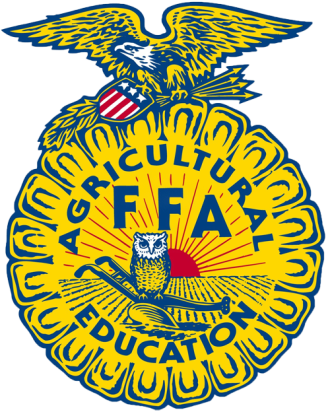 